Publicado en 15004 el 20/10/2016 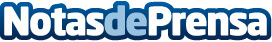 ¿A qué actividades extraescolares apuntar a mi hijo? Los beneficios de entrenar el cerebro de los pequeñosCuántas veces nos planteamos como padres, ¿está suficientemente ejercitado el cerebro de nuestros hijos en la escuela? Puede que cada vez más pero todavía queda mucho camino por recorrer, lo que explica por qué a los niños, jóvenes o adultos les cuesta tanto concentrarse o ser más eficaces en sus tareas escolares o laborales. Para mejorar y reforzar la capacidad y habilidades del cerebro, es necesario ejercitar las neuronas mediante el deporte mental ¿Pero saben los padres en qué consisten?Datos de contacto:Eduard CorominaNota de prensa publicada en: https://www.notasdeprensa.es/a-que-actividades-extraescolares-apuntar-a-mi Categorias: Educación Galicia Infantil Ocio para niños http://www.notasdeprensa.es